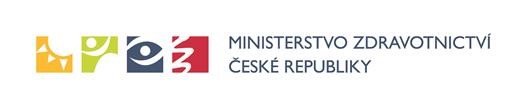 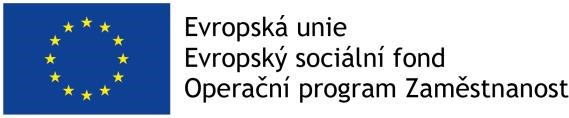 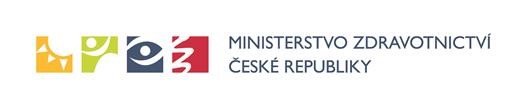 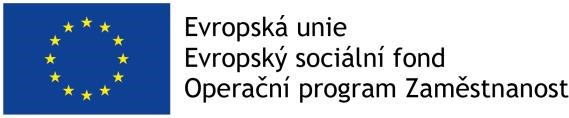 POZVÁNKA Ministerstvo zdravotnictví ČR si Vás dovoluje pozvat na Seminář pro žadatele o poskytnutí dotace z Programu podpory nových služeb v oblasti péče poskytované multidisciplinárním týmem duševního zdraví pro děti a adolescenty realizovaného v rámci projektu „Podpora nových služeb v péči o duševně nemocné“ (reg. č. CZ.03.2.63/0.0/0.0/15_039/0008217)Cílem semináře je podat informace k průběhu dotačního řízení a nastavení Programu podpory nových služeb v oblasti péče poskytované multidisciplinárním týmem duševního zdraví pro děti a adolescenty.Seminář proběhne ve středu 22.ledna 2020 na adrese Krokova 827/2, Praha 2 - Nusle. (Nejlépe dostupné ze stanice Vyšehrad na lince metra C). Program: 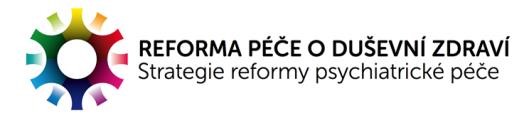 09:30 – 10:00  	Prezence10:00 – 10:30 	Úvodní slovo, MTDZ-P     MUDr. Michal Považan – Metodik 10:30 – 12:00 	Nastavení a průběh dotačního řízeníMgr. Miloslava Vlková – projektová manažerka projektu	Mgr. Kateřina Dimitrovová – metodik Odboru evropských fondů a investičního rozvoje MZ ČR		Ing.   Alena Bernau – finanční manažerka12:00 – 12:30	Přestávka, občerstvení 12:30 – 13:00 	Slovo na závěr  Mgr. Klára Laurenčíková, gestor projektu Podpora nových služeb v rámci Reformy psychiatrické péčeKapacita semináře je omezena na 25 účastníků a maximálně 2 osoby zastupující jednu organizaci. Zájem o účast prosím hlaste na email miloslava.vlkova@mzcr.cz nejpozději do 15. 1. V emailu prosím uveďte jména účastníků a název instituce.Na setkání s Vámi se těší tým projektu Podpora nových služeb. 